A  onderwerpB  opening: hoe ga ik beginnen?C  inleiding: wat moeten de anderen weten?D  kern: wat wil ik vertellen?E  afsluiting: hoe wil ik afronden? 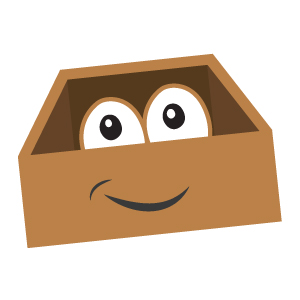 